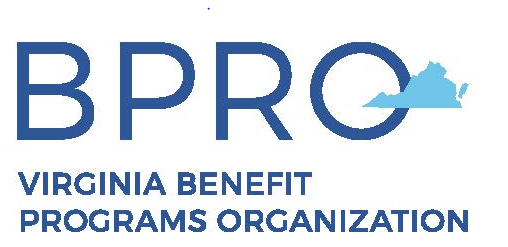 Congratulations on your retirement and being awarded a BPRO lifetime membership.  We at BPRO want to keep up with our lifetime members.  If you would like to remain in the “know” with BPRO, please complete the information below.Name     Mailing Address     City State Zip     Email     Birthday Month     Yes I want to continue to receive information from BPRO Yes I would like to continue participating with BPRO (conference/meetings)(Explain how you would like to participate—committee chair, attend conference, etc.)Your BPRO executive board thanks you for your dedication to your profession.Additional information:     (Hobbies, interests and etc.)